МКДОУ «Детский сад №1 п. Алексеевск»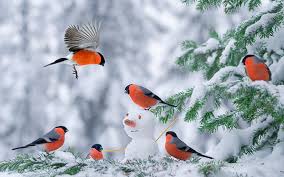 Тип проекта: информационно-творческий.Вид проекта: групповой.Продолжительность: краткосрочный (10.03.2020г. – 13.03.2020г)Возраст: 5-6 лет.Участники: воспитатель, дети и родители старшей группы.Руководитель: Воробьева Татьяна Юрьевна, воспитатель.Любимый край,Мой край, привольный!Идешь, идешь под синевойВ лицо целует ветер вольный,И песни птиц над головой.В лесу и на речной излуке,В родных полях, где даль светла,Ты с добротой не будь в разлуке.Не причини природе зла.Иди к земле хорошим другом,Её защитником иди.Чтоб только пенье птиц над лугом,Чтоб мир и солнце впереди.И. ДружининАктуальность.В современных условиях проблема экологического воспитания дошкольников приобретает особую остроту и актуальность. Именно в период дошкольного детства происходит формирование начал экологической культуры. Поэтому очень важно разбудить в детях интерес к живой природе, воспитывать любовь к ней, научить беречь окружающий мир.Зимнее время – это не только веселые праздники, оживленное катание с горок, отчаянная игра в снежки, но и крепкие морозы с пронизывающим ветром. В холодное время года перед зимующими птицами встают жизненно важные вопросы: как прокормиться. Доступной пищи становится значительно меньше, но потребность в ней возрастает. Иногда естественный корм становится практически недоступным, поэтому многие птицы не могут пережить зиму и погибают.Наша задача - познакомить детей с птицами, зимующими в  нашей местности, с их видами и особенностями; научить заботиться о птицах, помогать им в холодное зимнее время.Проблема:Формирование у детей элементарных представлений о зимующих птицах родного края. У детей не сформированы знания о названиях птиц, о зимующих и перелётных птицах. Дети владеют небольшим запасом знаний о среде обитания птиц, о том, зачем заботиться о них в зимний период, и о том, как они сами могут помочь птицам. Цель:       Развивать умение детей бережно относиться к птицам.Задачи:Пополнить предметно-развивающую среду по теме проекта.Расширить знания детей о зимующих птицах.Формировать элементарные экологические знания.Продолжать формировать у детей бережное ответственное отношение к миру природы.Развивать умение детей отражать в продуктивных видах деятельности свое отношение к миру природы.Привлечь родителей воспитанников в изготовлении кормушек для птиц, их подкормке, создании мини-проектов по теме.Воспитывать внимательное и бережное отношение к живой природе, желание помогать птицам в трудных зимних условиях.Объект: птицы.Методы работы:  Наблюдения,  беседа,  сбор информации,  работа с литературой, обработка собранной информации, творческая работа.Ожидаемый результат:1.У детей расширился кругозор о зимующих птицах.2.Развита любознательность, творческие способности, познавательная активность, коммуникативные навыки.3.Родители  - активные участники проекта, и способны воспитать у детей любовь и бережное отношение к птицам.4.Пополнилась предметно-развивающая среда.Этапы проекта:1-й этап – подготовительный. (с 2.03-6.03.2020г)- Подбор методической и художественной литературы по теме;- Пополнение предметно-развивающей среды в группе (дидактические игры, стихи, загадки, пословицы о птицах, картотека дидактических игр, книги о птицах).- Разработка форм воспитательной работы с детьми;- Взаимодействие педагогов с родителями по вопросам формирования начал экологического воспитания у детей.2-й этап – практический. 3 этап – заключительныйЗащита мини-проектов детьми.Изготовление кормушек родителями, вязание птиц.Изготовление лэпбука по теме.Результаты реализации проекта.  Работа в рамках проекта получилась интересной, увлекательной и познавательной для всех участников проекта. Родители вместе с детьми изготовили мини-проекты по выбранной зимующей птице. Многие родители приняли активное участие в изготовлении кормушек, принесли различный корм для птиц, иллюстрации и раскраски для детей в группу Дети с большим удовольствием слушали рассказы, сказки, стихи о зимующих птицах, отгадывали загадки, играли в разные дидактические и подвижные игры с удовольствием, рисовали птиц, раскрашивали картинки по теме.Проект позволил расширить кругозор детей о зимующих птицах, у детей сформировалась любознательность, познавательная активность. В группе улучшилось предметно-развивающая среда: литературой, иллюстрациями, конспектами, наблюдениями. Цель и задачи, поставленные  в начале проекта,  выполнены.Список литературы:1. Бондаренко Т. М., Экологические занятия с детьми: Практическое пособие для воспитателей и методистов ДОУ. – Воронеж: ЧП Лакоценин С. С., 2007.2. Воронкевич О.А. «Добро пожаловать в экологи». 2001г.3. Давыдова О. И., Майер А. А., Богославец Г. А, Проекты в работе с семьёй. Методическое пособие. – М.: ТЦ Сфера, 2012. – 128 с. (Библиотека журнала «Управление ДОУ».4. Кравченко И. В., Долгова Т. Л., Прогулки в детском саду. Старшая и подготовительная к школе группы: Методическое пособие / Под ред. Г. М. Киселёвой, л. И. Понаморёвой. – М.: ТЦ Сфера, 2008. – 208 с.5.Соломенникова О.А. «Занятие по формированию элементарных экологических представлений» 2009г.
6. Формирование экологической культуры дошкольников: планирование, конспекты занятий /авт. – сост. Л. Г. Киреева, С. В. Бережнова. – Волгоград: Учитель, 2008. 
7. Шорыгина Т. А., Птицы. Какие они? Книга для воспитателей, гувернёров и родителей. – М.: «Издательство ГНОМ и Д», 2000.
Форма работыСодержание деятельностиДатаБеседа: «Чем питаются зимующие птицы?»Беседа:   «Подкормите птиц зимой». Беседа: «Наши друзья – пернатые».Способствовать у детей умения составлять рассказы о птицах, выделяя яркие отличительные признаки их внешнего вида и поведения;  развитию сравнения по признакам, закрепленным в модели, умению использовать модель в качестве плана рассказа, освоению умений рассказывать последовательно, связно. Воспитывать  наблюдательность, заботливое отношение к птицам. 10.03.20.12.03.20.13.03.20.Рассматривание иллюстраций с изображением зимующих птиц.Закрепить знания о зимующих птицах.10.03.20.12.03.20.13.03.20.Раскраски  по теме. Развивать мелкую моторику рук, развивать чувства цвета, закрепить названия птиц.10.03.20.Пальчиковый игротренинг: «Прискакал воробей».Развивать мелкую моторику пальцев рук, речь, память.11.03.20.Рисование «Роспись кувшинчиков птичками».Развивать умение  детей расписывать кувшинчик из знакомых элементов, характерные для росписи керамики: полоски, волнистые линии, точки, завитки, птички. Закрепить приемы рисования, прикладывая кисть всем ворсом к бумаге, проводить линии слева направо и умение рисовать кончиком кисти. Развивать эстетическое восприятие. Воспитывать уважение к труду народных мастеров, восхищение их творчеством.10.03.20Развитие речи. Тема:  «Зимующие птицы»Способствовать развитию связной и монологической речи. Обобщить знания детей о зимующих птицах, о их образе жизни в зимний период, о трудностях; продолжать развивать умение детей составлять описательные рассказы про птиц, используя мнемотаблицы, упражнять в быстром запоминании стихотворения про снегиря с помощью мнемотехники; продолжать отгадывать загадки про птиц, подбирать рифму к слову синичка; упражнять детей в составлении рассказа от первого лица (про синичку); способствовать развитию словаря детей: лютая зима, красногрудый, на голове оперенье, оперенье, напоминающее берет (про дятла),закаленная, скрещенный клюв, птахи, нахохлиться, птичка-невеличка, санитар леса; воспитывать любовь к природе, развивать интерес к наблюдению за птицами, вызывать желание помогать птицам зимой.11.03.20Рисование. Тема: «Птичка на ветке» Расширять и закреплять обобщенные представления детей о зимующих и перелетных птицах, учить классифицировать на зимующих и перелетных птиц; формировать у детей умение рисовать птичку, передавая форму частей тела, красивое оперение; упражнять в рисовании восковыми карандашами; развивать умение  детей делать набросок простым карандашом; развивать образное восприятие, воображение;  уметь передавать в рисовании свои впечатления и наблюдения за птицами, воспитывать любовь к птицам, желание помогать в зимних условиях11.03.20Лепка. Тема:  «Птицы на кормушке (воробьи и голуби)»Развивать восприятие детей, умение выделять разнообразные свойства птиц (форма, величина, расположение частей тела); сравнивать птиц; развивать умение  лепить птицу по частям; передавать форму и относительную величину туловища и головы, различие в величине птиц разных пород; правильное положение головы, крыльев, хвоста; развивать умение оценивать результаты лепки, радоваться созданным изображениям; воспитывать интерес к природе, желание помогать зимующим птицам в холодное время года. 12.03.20Чтение художественной литературы. Тема: «Чтение рассказа Н. Калининой «Про птиц». Показать нравственно – духовное значение дружбы в человеческих взаимоотношениях: способствовать развитию конструктивного взаимодействия, повышению уверенности в себе. Развивать умение анализировать произведение, совершенствовать связную речь. Воспитывать интерес к книгам, художественным произведениям; усвоение норм и ценностей принятых в обществе; формирование понятий «дружба», «друг». Способствовать развитию общения и взаимодействия ребенка с взрослыми и сверстниками.12.03.20 Ручной труд. Тема:  «Синица». (Оригами).Закреплять умение складывать квадрат в разных направлениях. Развивать умение детей загибать углы разной величины и делать складку. Совершенствовать технические умения и навыки работы с бумагой. Развивать мелкую моторику пальцев, внимание, память. Воспитывать любовь к птицам, стремление помочь им в трудных условиях. Развивать познавательный интерес, расширить кругозор, активизировать словарь детей.14.03.20Подвижные игры «Совушка»,«День – ночь».  «Снегири – синицы», «Перелет птиц»,«Зимующиеперелётные птицы»   «Воробушки».Упражнять в беге, умении быстро находить свой домик. Развивать умение двигаться врассыпную, не наталкиваясь друг на друга.Закрепить  знания детей о птицах, называть зимующих птиц, развивать зрительную память, мышление; воспитывать любовь к природе.Развивать двигательную активность, упражнять в беге.10.03-13.03.20.Дидактические игры «Назови ласково», «Одна – все – много», «Счёт птиц», «Опиши птицу» ( по мнемотаблице), «Какой, какая?», «Что за птица?» (ТРИЗ), «Назови птичку, которой не стало», «Угадай птицу по описанию», «Летает – не летает».Упражнять детей в словообразовании, умении образовывать уменьшительно-ласкательные формы существительных. Развивать внимательность и наблюдательность детей. Закреплять названия  птиц:  воробей- воробушек, воробьишка. Закрепить знания о зимующих птицах, признаках и выполняемых действиях.Формировать умение описывать птиц по характерным признакам, узнавать по описанию, имитировать голоса, движения птиц. Развивать логическое мышление, активизировать словарь по теме.10.03-13.03.20.Чтение художественной литературыЧтение: А. Соколова – Микитова «Снегири»;В. Бианки «Сова»;В. Берестов «О чем поют воробышки?»;М.Горький «Воробьишко».Заучивание загадки про дятла.Заучивание стихотворения А. Блока «Ворона». Развивать умение внимательно слушать художественное произведение, понимать тему и содержание рассказа и стихотворений, отвечать на вопросы. Развивать внимание, речь, реакцию. Воспитывать желание помогать птицам в холодное время.Дать детям знания о «лесном докторе».Развивать память, речь,  умение запоминать стихотворение, читать громко, четко, интонационно выразительно.10.03.20-13.03.20.12.03.2012.03.20.Наблюдение за поведением птиц во время кормления. Сходства и различия питания птиц зимой и летом; исследовательская деятельность: 10.03.20.12.03.20.13.03.20.Наблюдение за голубями на крыше, за птичьими следами, поведением птиц.Расширять представления об особенностях питания этих птиц зимой, познакомить с их повадками. Воспитывать сочувствие, понимание проблем птиц в холодное время года.10.03.20.12.03.20.13.03.20.Викторина: «Зимующие птицы».Обобщение знаний детей о перелётных и зимующих птицах. Закрепить знания детей об отличительных особенностях птиц. Развивать умение детей в отгадывании загадок о птицах, умение их различать, группировать, устанавливать причинно-следственные связи между различными природными явлениями, совершенствовать грамматический строй речи – образование притяжательных прилагательных, употребление в речи предлогов; воспитывать в детях бережное отношение к птицам.13.03.20.Работа с родителями.Консультации для родителей: «Как и из чего можно сделать кормушку для птиц».Консультация: «Что такое проект?». Цель: дать родителям знания о проекте.Консультация для родителей : «Покормите птиц зимой. Правила устройства кормушек»
Приобщить родителей к подбору художественной литературы (энциклопедии, сказки, рассказы, стихи, загадки ) по данной тематике в книжный уголок группы.Рекомендации родителям по прочтению художественной литературы о зимующих птицах.10.03.20-13.03.20.